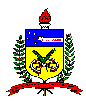 UFSC-CFH-PPGPSOLICITAÇÃO DE DEFESA PÚBLICAMESTRADOPREENCHER COM LETRA LEGÍVELNome do(a) ALUNO/A :________________________________________________________________Matrícula _______________ Bolsista ( ) SIM NÃO ( )  Tipo de bolsa/órgão financiador____________Área de Concentração _________________________________________________________________Data da defesa: ________/________/_________   -  _________________- feiraHorário: ________Local (Providenciado pelo/a interessado/a) _________________________________Título (Com letra de forma) : _______________________________________________________________________________________________________________________________________________________________________________________________________________________________________________________________________________________________________________OrientaçõesSubmissão/Publicação de Artigo (Art. 60 do regimento do PPGP/2017):Ao solicitar a defesa da dissertação, o/a aluno/a deve comprovar (ANEXAR 1ª página): Comprovante de publicação ou submissão de pelo menos 1 (um) artigo científico, noperíodo em que esteve cursando o Mestrado, em revista brasileira, com avaliação Qualis/CAPESA1, A2, B1, B2 ou B3, ou em revista estrangeira indexada, e/ou livro (capa e ficha catalográfica),ou capítulo de livro (Primeira folha do capítulo e ficha catalográfica do livro) publicado poreditora com conselho editorial e ISBN, sendo todos esses produtos intelectuais relacionados àtemática da dissertação e em coautoria com o orientador.A Composição da Banca Examinadora (Art. 63 do regimento do PPGP/2017):Será constituída por, no mínimo, dois membros examinadores titulares, sendo ao menos um deles externos ao Programa. Todos devem ser vinculados a programa de Pós Graduação. A banca deverá contar com dois examinadores suplentes, sendo um deles vinculado ao PPGP.Examinador(a)  Externo à UFSC,  informar  CPF  e  E-mail: ______________________________________________________________________________________________________________________________________________________________________________PREENCHER COM LETRA LEGÍVEL                               Banca Examinadora MestradoConfirmo que o/a mestrando/a cumpriu os requisitos referidos no Art.60 a 62, do Regimento do Programa com vigência a partir de 2017, de comprovação de publicação/submissão de artigo científico, assim como seu Currículo Lattes está devidamente atualizado, estando apta/o para a defesa.			____________________________________________				      Assinatura do Orientador(a)								Florianópolis, ____/_____/____________________________________________________________	Se for o caso, PREENCHER E/OU ANEXAR________________              NOME COMPLETO E CORRETO     Programa  e  Instituição  MembrosPPGP - UFSCOrientador(a)Coorientador(a)PPGP - UFSCExaminador(a) InternoExaminador(a)ExternoSuplente InternoSuplente Externo